AK5 5/5/2020https://www.youtube.com/watch?v=x49BtB5dOwgWHATCH THE VIDEO AND COMPLETE THE ACTIVITY: PHYSICAL AND CHEMICAL CHANGES.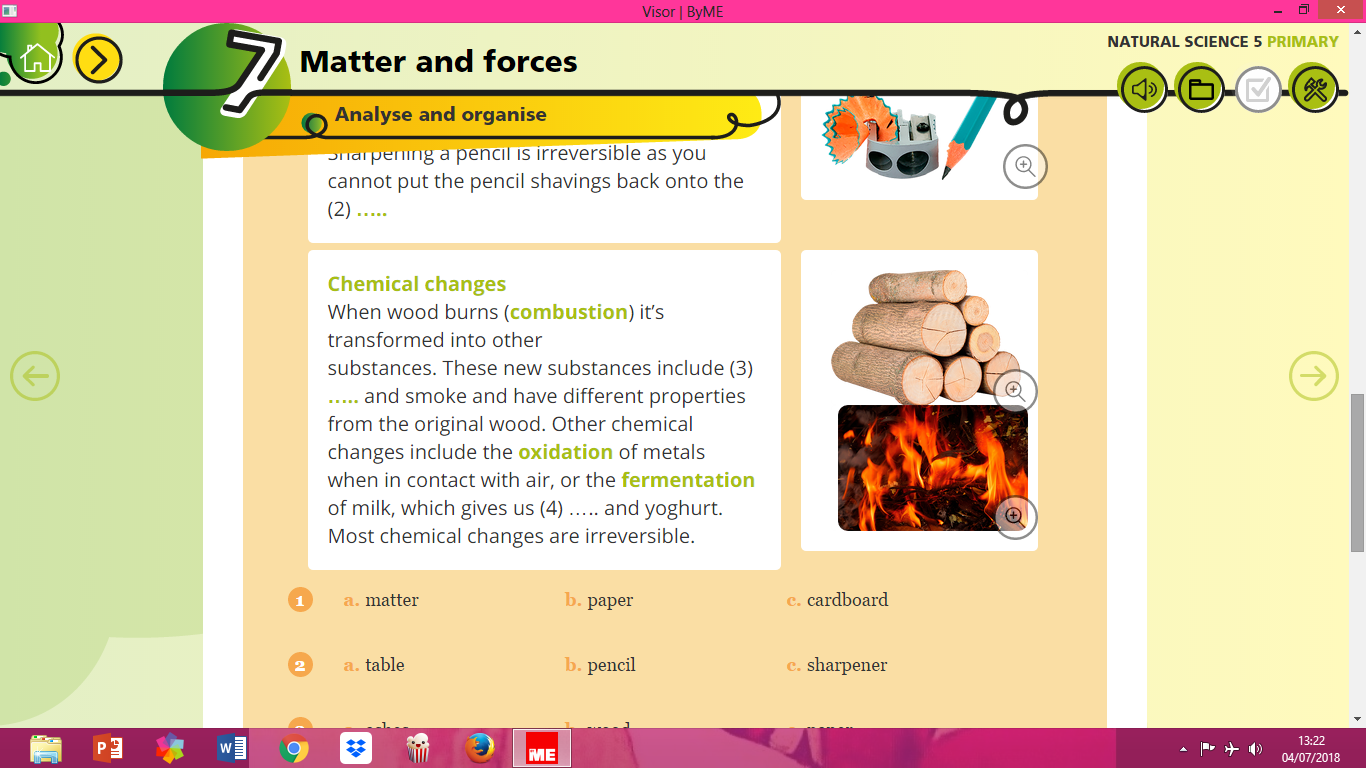 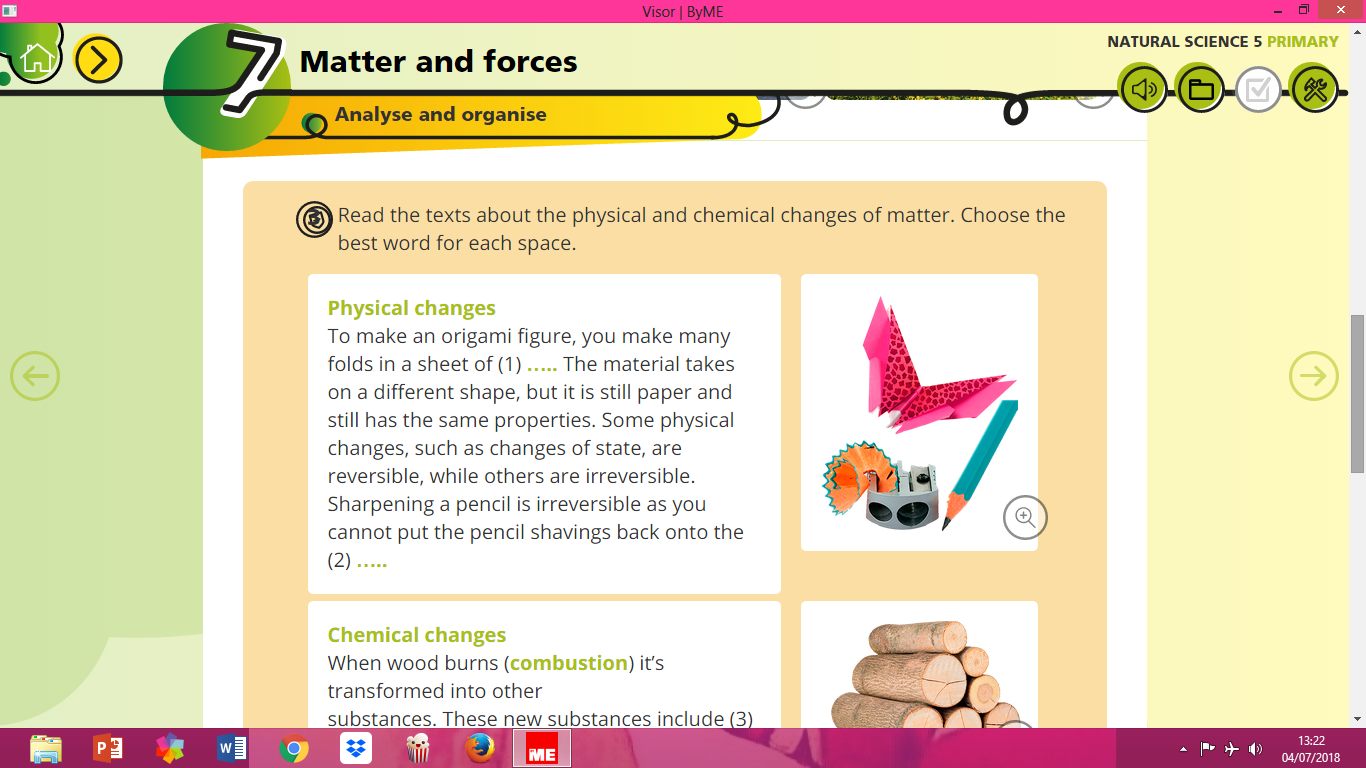 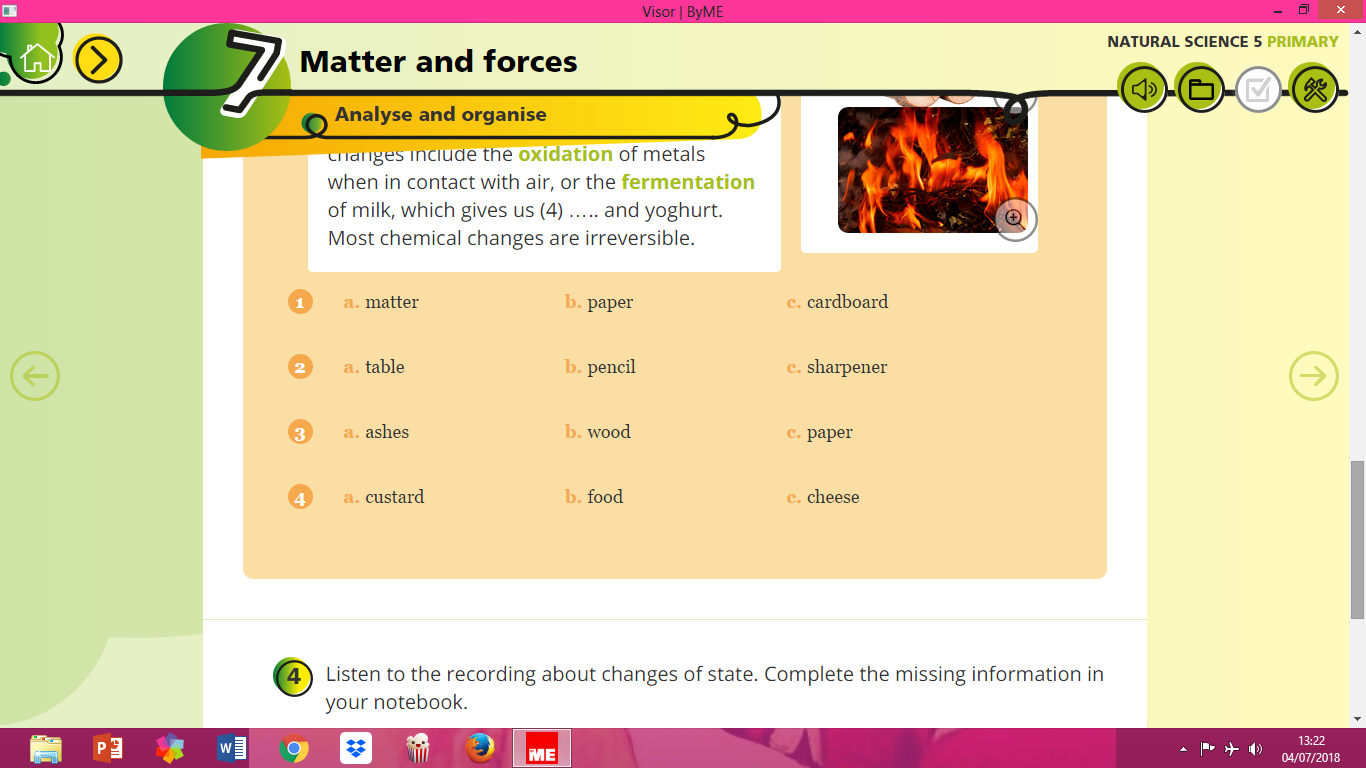 1.-2.-3.-4.-